T.C.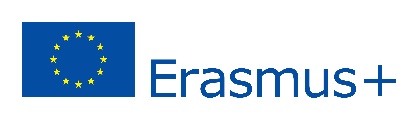 BURSA TEKNİK ÜNİVERSİTESİ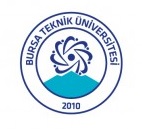 ERASMUS+ PROGRAMIÖĞRENİM HAREKETLİKİĞİ BAŞVURU FORMUBaşvurunuza aşağidaki belgeleri de ekleyiniz:Güncel Türkçe TranskriptGüncel İngilizce TranskriptBu formda yer alan tüm bilgilerin doğru olduğunu teyit ederim. (Lütfen bu kısmı el yazısı ile doldurunuz.)Başvuru sahibinin ismi			İmza			TarihBu formu eksiksiz doldurup, istenen belgeleri de ekledikten sonra01 Ekim 2018 PAZARTESİ GÜNÜ SAAT 17:00’A KADARDIŞ İLİŞKİLER OFİSİ’ne teslim ediniz.AdıSoyadıT.C. Kimlik NoÖğrenci NoCinsiyet (K / E)Doğum Tarih ve yeriUyrukKayıtlı Olduğunuz Yarıyıl (Seç ve sil)Lisans:	1 / 8Y. lisans: 1 / 2 / TezDoktora: 	1 / 4 / TezYazışma Adresi (sürekli adres)Telefon (ev, iş ve cep telefon numaralarınızı belirtiniz)E-posta:Daha Önce Erasmus Programından Faydalanma DurumunuzEvet / HayırCevabınız Evet ise (Seç ve sil)Öğrenim Hareketliliği / Staj HareketliliğiAkademik Yıl:Süre:Yutdışına Üniversite Tercihleriniz (Üniversite ve Bölüm  belirtiniz)1.2.3.NEDEN ERASMUS+ HAREKETLİLİĞİNE KATILMAK İSTİYORSUNUZ?                               (Lütfen bu kısmı İngilizce olarak doldurunuz.)Please briefly explain why you would like to participate in Erasmus+ Mobility (min. 200 – max. 500 words):